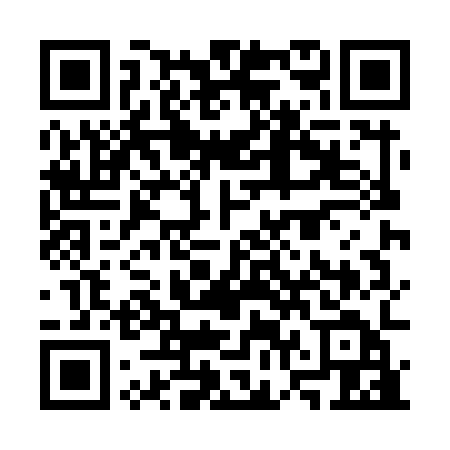 Ramadan times for Gresten, AustriaMon 11 Mar 2024 - Wed 10 Apr 2024High Latitude Method: Angle Based RulePrayer Calculation Method: Muslim World LeagueAsar Calculation Method: ShafiPrayer times provided by https://www.salahtimes.comDateDayFajrSuhurSunriseDhuhrAsrIftarMaghribIsha11Mon4:374:376:2112:103:206:006:007:3712Tue4:354:356:1912:103:216:016:017:3913Wed4:334:336:1712:093:226:036:037:4114Thu4:314:316:1412:093:236:046:047:4215Fri4:284:286:1212:093:246:066:067:4416Sat4:264:266:1012:083:256:076:077:4517Sun4:244:246:0812:083:266:096:097:4718Mon4:224:226:0612:083:276:106:107:4919Tue4:204:206:0412:083:286:126:127:5020Wed4:174:176:0212:073:296:136:137:5221Thu4:154:156:0012:073:296:156:157:5422Fri4:134:135:5812:073:306:166:167:5523Sat4:104:105:5612:063:316:186:187:5724Sun4:084:085:5412:063:326:196:197:5925Mon4:064:065:5212:063:336:206:208:0026Tue4:034:035:5012:053:336:226:228:0227Wed4:014:015:4812:053:346:236:238:0428Thu3:593:595:4612:053:356:256:258:0629Fri3:563:565:4412:053:366:266:268:0730Sat3:543:545:4212:043:376:286:288:0931Sun4:514:516:401:044:377:297:299:111Mon4:494:496:381:044:387:317:319:132Tue4:474:476:361:034:397:327:329:143Wed4:444:446:341:034:397:337:339:164Thu4:424:426:321:034:407:357:359:185Fri4:394:396:301:034:417:367:369:206Sat4:374:376:281:024:417:387:389:227Sun4:344:346:261:024:427:397:399:248Mon4:324:326:241:024:437:417:419:269Tue4:294:296:221:014:437:427:429:2810Wed4:274:276:201:014:447:437:439:30